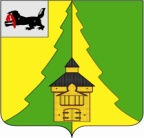 Российская ФедерацияИркутская областьНижнеилимский муниципальный районАДМИНИСТРАЦИЯПОСТАНОВЛЕНИЕОт «_04_»__04__2019г. №_376__г. Железногорск-Илимский«О внесении изменений в Постановление от 16.01.2019г.№ 32 ««О внесении изменений в муниципальную программу «Поддержка и развитие  сферы  культуры, искусстваи дополнительного образования детей в Нижнеилимском районе» на 2018-2023 годы, утвержденнуюПостановлением администрации Нижнеилимскогомуниципального района от 01.09.2017 г. № 624»и утверждении ее в новой редакции»	В соответствии с Бюджетным кодексом Российской Федерации,  Федеральным законом от 06.10.2003 года №131 – ФЗ «Об общих принципах организации местного самоуправления в Российской Федерации», постановлением администрации Нижнеилимского муниципального района от 23.10.2013 года № 1728 «Об утверждении Порядка разработки, реализации и оценки эффективности реализации муниципальных программ администрации Нижнеилимского муниципального района», руководствуясь ст. 47 Устава муниципального образования «Нижнеилимский район», администрация Нижнеилимского муниципального района ПОСТАНОВЛЯЕТ:1. Внести в приложение к Постановлению администрации Нижнеилимского муниципального района от 16.01.2019 № 32 «О внесении изменений в муниципальную программу«Поддержка и развитие сферы  культуры, искусства и дополнительного образования детей в Нижнеилимском  районе» на 2018-2023 годы, утвержденную Постановлением администрации Нижнеилимскогомуниципального района от 01.09.2017 г. № 624» и утверждении ее в новой редакции» следующие изменения:   1.1Пункт 9 главы 1 «Паспорт муниципальной программы» читать в следующей редакции:1.2    Главу 5«Ресурсное обеспечение муниципальной программы»читать в следующей редакции:Общий объем финансирования муниципальной  программы  составляет 732 450,2тыс. рублей.             Объем    и    источники    финансирования    муниципальной    программы  приведены в таблице 5-1. Таблица  5-1             1.3  Пункт  9  раздела 1. Паспорт Подпрограммы 1 «Организация культурно – досуговой деятельности и народного творчества»главы 9   Подпрограммы1 «Организация культурно – досуговой деятельности и народного творчества»читать в следующей редакции:1.4 Внести в главу 9 раздел 4.«Ресурсное обеспечение Подпрограммы  1«Организация культурно – досуговой деятельности и народного творчества»следующие изменения:             Общий объем финансирования муниципальной  Подпрограммы  1«Организация культурно – досуговой деятельности и народного творчества»  составляет 127 415,4 тыс. рублей.             Объем    и    источники    финансирования    Подпрограммы 1 приведены в таблице 9-4. Таблица 9-4.         1.5 В пункт 9 раздела 1. Паспорт подпрограммы 2 «Музейное дело» главы 10 подпрограммы 2 «Музейное дело» внести следующие изменения:1.6В пункт 9 раздел 1.Паспорт Подпрограммы 3 «Развитие библиотечного дела» главы 11. подпрограммы 3 «Развитие библиотечного дела» внести следующие изменения:1.7Читать  раздел 4.«Ресурсное обеспечение   Подпрограммы  3 «Развитие библиотечного дела» главы 11 в следующей редакции:            Общий объем финансирования муниципальной  Подпрограммы  составляет 123 280,1 тыс. рублей.            Объем    и    источники    финансирования    Подпрограммы 3 приведены в таблице 11-2. Таблица 11-2.1.8 Внести в пункт 9 раздела 1.Паспорт подпрограммы «Дополнительное образование детей в сфере культуры»главы 12  Подпрограммы 4 «Дополнительное образование детей в сфере культуры» следующие изменения:1.9Раздел 4.«Ресурсное обеспечение Подпрограммы 4 «Дополнительное образование детей в сфере культуры» главы 12 читать в следующей редакции:             Общий объем финансирования Подпрограммы  составляет 248 604,0тыс. рублей. Объем    и    источники    финансирования    Подпрограммы  приведены в таблице 12-7. Таблица 12-7                 1.10В пункт 9 раздела 1. Паспорт подпрограммы 5 «Обеспечение реализации муниципальной программы  и прочие мероприятия в области культуры»главы 13 подпрограммы 5 «Обеспечение реализации муниципальной программы  и прочие мероприятия в области культуры» внести следующие изменения:1.11Приложения 1 - 5 к муниципальной программе«Поддержка и развитие  сферы  культуры, искусства и дополнительного образования детей вНижнеилимском районе» на 2018-2023 годы читать в редакции приложений 1-5 к настоящему постановлению.2. Опубликовать настоящее постановление в периодическом издании «Вестник Думы и администрации Нижнеилимского муниципального района», разместить на официальном информационном  сайте МО«Нижнеилимский район».	3.Контроль за исполнением данного постановления возложить на заместителя мэра Нижнеилимского муниципального района по вопросам экономики и финансам Козак Г.П.Мэр района                      М.С.РомановРассылка: в дело-2, Козак Г.П., ФУ, Т.К.Пирогова, ОКСДМ, ОСЭРО.А.Сутягинат.3-08-61Приложение 1к постановлению администрации Нижнеилимского муниципального района от «_____»____________г. № ______Система мероприятий подпрограммы 1 «Организация культурно – досуговой деятельности и народного творчества на 2018-2023 годы»Мэр района                    М.С.РомановПриложение 2к постановлению администрации Нижнеилимского муниципального района от «_____»____________ г. № ______Система мероприятий  подпрограммы 2 «Музейное дело на 2018-2023 годы»Мэр района                                                                                                                                       М.С.РомановПриложение 3к постановлению администрации Нижнеилимского муниципального района от «_____»____________ г. № ______Система мероприятий подпрограммы 3 «Развитие библиотечного дела на 2018 – 2023 годы»Мэр района                                                                                                                                    М.С.РомановПриложение 4к постановлению администрации Нижнеилимского муниципального района от «_____»____________ г. № ______Система мероприятий подпрограммы 4 «Дополнительное образование детей в сфере культуры на 2018-2023 годы»Мэр района                                         М.С.РомановПриложение 5к постановлению администрации Нижнеилимского муниципального района от «_____»____________ г. № ______Система мероприятий подпрограммы 5 «Обеспечение реализации муниципальной программы и прочие мероприятия в области культуры на 2018-2023 годы»Мэр района                   М.С.Романов9.Объём и источники финансированиямуниципальной программыФинансирование муниципальной программы осуществляется за счет средств налоговых и неналоговых доходов бюджета района, безвозмездных поступлений от других бюджетов бюджетной системы Российской Федерации.Общий объём финансирования муниципальной программы  составляет – 732 450,2   тыс. рублей, в том числе:по подпрограммам:а) Подпрограмма 1  «Организация культурно-досуговой деятельности и народного творчества» - 127 415,4  тыс. рублей; б) Подпрограмма 2 «Музейное дело» - 64 489,3  тыс. рублей; в) подпрограмма 3 «Развитие библиотечного дела» - 123 280,1 тыс. рублей; г) Подпрограмм 4 «Дополнительное образование в сфере культуры» -  248 604,0 тыс. рублей;д) Подпрограмма 5 «Обеспечение реализации муниципальной программы и прочие мероприятия в области культуры» - 168 661,4  тыс. рублей;2) по годам реализации:        2018 год –117 969,9  тыс. рублей.     2019 год –119 835,1  тыс. рублей.     2020 год –105 595,0  тыс. рублей.     2021 год –105 595,0  тыс. рублей     2022 год –139 304,3  тыс. рублей     2023 год –144 150,9  тыс. рублей3) по источникам финансирования муниципальной программы: - а) за счет средств налоговых и неналоговых доходов бюджета района – 726 211,9 тыс. руб., в том числе по годам реализации:       2018 год –113 921,1  тыс. рублей.     2019 год –117 645,6  тыс. рублей.     2020 год –105 595,0  тыс. рублей.     2021 год –105 595,0  тыс. рублей2022 год - 139 304,3  тыс. рублей     2023 год - 144 150,9  тыс. рублейб) за счет средств безвозмездных поступлений от других бюджетов бюджетной системы Российской Федерации – 6 238,3тыс. руб., в том числе по годам реализации:        2018 год –4 048,8  тыс. рублей.     2019 год –2 189,5  тыс. рублей.     2020 год – 0,0  тыс. рублей.     2021 год – 0,0  тыс. рублей     2022 год – 0,0  тыс. рублей     2023 год – 0,0  тыс. рублейОбъем финансирования мероприятий Программы может ежегодно корректироваться  в соответствии с финансовыми возможностями бюджета района на соответствующий финансовый год.Источник финансирования муниципальной программыОбъем финансирования, тыс. рублейОбъем финансирования, тыс. рублейОбъем финансирования, тыс. рублейОбъем финансирования, тыс. рублейОбъем финансирования, тыс. рублейОбъем финансирования, тыс. рублейОбъем финансирования, тыс. рублейИсточник финансирования муниципальной программыза весь период реализациив том числе по годамв том числе по годамв том числе по годамв том числе по годамв том числе по годамв том числе по годамИсточник финансирования муниципальной программыза весь период реализации2018 год2019 год2020 год2021 год2022 год2023 год12345678Муниципальная программа 
«Поддержка и развитие сферы культуры, искусства и дополнительного образования детей в Нижнеилимском районе» на 2018-2023 годыМуниципальная программа 
«Поддержка и развитие сферы культуры, искусства и дополнительного образования детей в Нижнеилимском районе» на 2018-2023 годыМуниципальная программа 
«Поддержка и развитие сферы культуры, искусства и дополнительного образования детей в Нижнеилимском районе» на 2018-2023 годыМуниципальная программа 
«Поддержка и развитие сферы культуры, искусства и дополнительного образования детей в Нижнеилимском районе» на 2018-2023 годыМуниципальная программа 
«Поддержка и развитие сферы культуры, искусства и дополнительного образования детей в Нижнеилимском районе» на 2018-2023 годыМуниципальная программа 
«Поддержка и развитие сферы культуры, искусства и дополнительного образования детей в Нижнеилимском районе» на 2018-2023 годыМуниципальная программа 
«Поддержка и развитие сферы культуры, искусства и дополнительного образования детей в Нижнеилимском районе» на 2018-2023 годыМуниципальная программа 
«Поддержка и развитие сферы культуры, искусства и дополнительного образования детей в Нижнеилимском районе» на 2018-2023 годыБюджет МО "Нижнеилимский район" в том числе:732 450,2117 969,9119 835,1105 595,0105 595,0139 304,3144 150,9налоговые и неналоговые доходы 726 211,9113 921,1117 645,6105 595,0105 595,0139 304,3144 150,9безвозмездных поступлений от других бюджетов бюджетной  системы Российской Федерации6 238,34 048,82 189,50,00,00,00,0Подпрограмма 1 «Организация культурно – досуговой деятельности и народного творчества»Подпрограмма 1 «Организация культурно – досуговой деятельности и народного творчества»Подпрограмма 1 «Организация культурно – досуговой деятельности и народного творчества»Подпрограмма 1 «Организация культурно – досуговой деятельности и народного творчества»Подпрограмма 1 «Организация культурно – досуговой деятельности и народного творчества»Подпрограмма 1 «Организация культурно – досуговой деятельности и народного творчества»Подпрограмма 1 «Организация культурно – досуговой деятельности и народного творчества»Подпрограмма 1 «Организация культурно – досуговой деятельности и народного творчества»Бюджет МО "Нижнеилимский район" в том числе:127 415,421 944,619 729,016 872,416 872,425 556,526 440,5налоговые и неналоговые доходы 124 962,320 480,118 740,416 872,416 872,425 556,526 440,5безвозмездных поступлений от других бюджетов бюджетной  системы Российской Федерации2 453,11464,5988,60,00,00,00,0Подпрограмма 2 «Музейное дело» Подпрограмма 2 «Музейное дело» Подпрограмма 2 «Музейное дело» Подпрограмма 2 «Музейное дело» Подпрограмма 2 «Музейное дело» Подпрограмма 2 «Музейное дело» Подпрограмма 2 «Музейное дело» Подпрограмма 2 «Музейное дело» Бюджет МО "Нижнеилимский район" в том числе:64 489,39 813,19 616,98 534,68 534,613 756,914 233,2налоговые и неналоговые доходы 63 613,79 086,69 467,88 534,68 534,613 756,914 233,2безвозмездных поступлений от других бюджетов бюджетной  системы Российской Федерации875,6726,5149,10,00,00,00,0Подпрограмма 3 «Развитие библиотечного дела»Подпрограмма 3 «Развитие библиотечного дела»Подпрограмма 3 «Развитие библиотечного дела»Подпрограмма 3 «Развитие библиотечного дела»Подпрограмма 3 «Развитие библиотечного дела»Подпрограмма 3 «Развитие библиотечного дела»Подпрограмма 3 «Развитие библиотечного дела»Подпрограмма 3 «Развитие библиотечного дела»Бюджет МО "Нижнеилимский район" в том числе:123 280,118 101,820 248,516 863,016 863,025 162,126 041,7налоговые и неналоговые доходы 122 507,617 646,419 931,416 863,016 863,025 162,126 041,7межбюджетные трансферты из областного бюджета772,5455,4317,10,00,00,00,0безвозмездных поступлений от других бюджетов бюджетной  системы Российской Федерации000,00,00,00,00,0Подпрограмма 4 «Дополнительное образование детей в сфере культуры»Подпрограмма 4 «Дополнительное образование детей в сфере культуры»Подпрограмма 4 «Дополнительное образование детей в сфере культуры»Подпрограмма 4 «Дополнительное образование детей в сфере культуры»Подпрограмма 4 «Дополнительное образование детей в сфере культуры»Подпрограмма 4 «Дополнительное образование детей в сфере культуры»Подпрограмма 4 «Дополнительное образование детей в сфере культуры»Подпрограмма 4 «Дополнительное образование детей в сфере культуры»Бюджет МО "Нижнеилимский район" в том числе:248 604,037 488,439 453,134 311,434 311,450 639,852 399,9налоговые и неналоговые доходы 246 496,936 116,038 718,434 311,434 311,450 639,852 399,9безвозмездных поступлений от других бюджетов бюджетной  системы Российской Федерации2 107,11 372,4734,70,00,00,00,0Подпрограмма 5 «Обеспечение реализации муниципальной программы и прочие мероприятия в области культуры»Подпрограмма 5 «Обеспечение реализации муниципальной программы и прочие мероприятия в области культуры»Подпрограмма 5 «Обеспечение реализации муниципальной программы и прочие мероприятия в области культуры»Подпрограмма 5 «Обеспечение реализации муниципальной программы и прочие мероприятия в области культуры»Подпрограмма 5 «Обеспечение реализации муниципальной программы и прочие мероприятия в области культуры»Подпрограмма 5 «Обеспечение реализации муниципальной программы и прочие мероприятия в области культуры»Подпрограмма 5 «Обеспечение реализации муниципальной программы и прочие мероприятия в области культуры»Подпрограмма 5 «Обеспечение реализации муниципальной программы и прочие мероприятия в области культуры»Бюджет МО "Нижнеилимский район" в том числе:168 661,430 622,030 787,629 013,629 013,624 189,025 035,6налоговые и неналоговые доходы 168 631,430 592,030 787,629 013,629 013,624 189,025 035,6безвозмездных поступлений от других бюджетов бюджетной  системы Российской Федерации30,030,00,00,00,00,00,0Объём и источники финансированияподпрограммыОбщий объем финансирования Подпрограммы 1 –127 415,4тыс. рублей, в том числе по годам:2018 год –21 944,6тыс. рублей;2019 год – 19 729,0 тыс. рублей;2020 год – 16 872,4 тыс. рублей;2021 год – 16 872,4тыс. рублей. 2022 год – 25 556,5 тыс. рублей. 2023 год – 26 440,5 тыс. рублей.по источникам финансирования подпрограммы: а) за счет средств налоговых и неналоговых доходов бюджета района – 124 962,3 тыс. руб., в том числе по годам реализации:  2018 год –20 480,1тыс. рублей;2019 год – 18 740,4 тыс. рублей;2020 год – 16 872,4 тыс. рублей;2021 год – 16 872,4тыс. рублей. 2022 год – 25 556,5 тыс. рублей. 2023 год – 26 440,5 тыс. рублей.б) за счет средств безвозмездных поступлений от других бюджетов бюджетной системы Российской Федерации – 2 453,1тыс. руб., в том числе по годам реализации:   2018 год –1 464,5  тыс. рублей.2019 год –988,6  тыс. рублей.2020 год – 0,0  тыс. рублей.2021 год – 0,0  тыс. рублей2022 год – 0,0  тыс. рублей2023 год – 0,0  тыс. рублейИсточник финансирования муниципальной программыОбъем финансирования, тыс. рублейОбъем финансирования, тыс. рублейОбъем финансирования, тыс. рублейОбъем финансирования, тыс. рублейОбъем финансирования, тыс. рублейОбъем финансирования, тыс. рублейОбъем финансирования, тыс. рублейОбъем финансирования, тыс. рублейИсточник финансирования муниципальной программыза весь период реализацииза весь период реализациив том числе по годамв том числе по годамв том числе по годамв том числе по годамв том числе по годамв том числе по годамИсточник финансирования муниципальной программыза весь период реализацииза весь период реализации2018 год2019 год2020 год2021 год2022 год2023 год122345678Подпрограмма 1 «Организация культурно – досуговой деятельности и народного творчества»Подпрограмма 1 «Организация культурно – досуговой деятельности и народного творчества»Подпрограмма 1 «Организация культурно – досуговой деятельности и народного творчества»Подпрограмма 1 «Организация культурно – досуговой деятельности и народного творчества»Подпрограмма 1 «Организация культурно – досуговой деятельности и народного творчества»Подпрограмма 1 «Организация культурно – досуговой деятельности и народного творчества»Подпрограмма 1 «Организация культурно – досуговой деятельности и народного творчества»Подпрограмма 1 «Организация культурно – досуговой деятельности и народного творчества»Подпрограмма 1 «Организация культурно – досуговой деятельности и народного творчества»Бюджет МО "Нижнеилимский район" в том числе:Бюджет МО "Нижнеилимский район" в том числе:127 415,421 944,619 729,016 872,416 872,425 556,526 440,5налоговые и неналоговые доходыналоговые и неналоговые доходы124 962,320 480,118 740,416 872,416 872,425 556,526 440,5безвозмездные поступления от других бюджетов бюджетной системы РФбезвозмездные поступления от других бюджетов бюджетной системы РФ2 453,11 464,5988,60,00,00,00,09.Объем и источники финансирования подпрограммы Общий объем финансирования Подпрограммы 2 – 64 489,3тыс. рублей, в том числе по годам:в том числе: 2018 год –9 813,1тыс. рублей;2019 год –9 616,9тыс. рублей;2020 год –8 534,6тыс. рублей;2021 год –8 534,6 тыс. рублей;2022 год - 13 756,9 тыс. рублей;2023 год - 14 233,2 тыс. рублей.по источникам финансирования Подпрограммы программы: а) за счет средств налоговых и неналоговых доходов бюджета района – 63 613,7 тыс. руб., в том числе по годам реализации:  2018 год –9 086,6тыс. рублей;2019 год –9 467,8тыс. рублей;2020 год –8 534,6тыс. рублей;2021 год –8 534,6 тыс. рублей;2022 год - 13 756,9 тыс. рублей;2023 год - 14 233,2 тыс. рублей.б) за счет средств безвозмездных поступлений от других бюджетов бюджетной системы Российской Федерации – 875,6тыс. руб., в том числе по годам реализации:   2018 год –726,5  тыс. рублей.2019 год –149,1  тыс. рублей.2020 год – 0,0  тыс. рублей.2021 год – 0,0  тыс. рублей2022 год – 0,0  тыс. рублей2023 год – 0,0  тыс. рублей9Объем и источники финансирования программы Общий объем финансирования Подпрограммы 3– 123 280,1тыс. рублей, в том числе по годам:в том числе по годам:2018г.-18 101,8 тыс. рублей;2019г.- 20 248,5 тыс. рублей;2020г.- 16 863,0 тыс. рублей;2021г.- 16 863,0 тыс. рублей;2022г.- 25 162,1 тыс. рублей;2023г.- 26 041,7 тыс. рублей;по источникам финансирования подпрограммы: а) за счет средств налоговых и неналоговых доходов бюджета района – 122 507,6 тыс. руб., в том числе по годам реализации:  2018г.- 17 646,4 тыс. рублей;2019г.- 19 931,4 тыс. рублей;2020г.- 16 863,0 тыс. рублей;2021г.- 16 863,0 тыс. рублей;2022г.- 25 162,1 тыс. рублей;2023г.- 26 041,7 тыс. рублей;б) за счет средств безвозмездных поступлений от других бюджетов бюджетной системы Российской Федерации – 772,5тыс. руб., в том числе по годам реализации:   2018 год –455,4  тыс. рублей.2019 год –317,1  тыс. рублей.2020 год – 0,0  тыс. рублей.2021 год – 0,0  тыс. рублей2022 год – 0,0  тыс. рублей2023 год – 0,0  тыс. рублейИсточник финансирования муниципальной программыОбъем финансирования, тыс. рублейОбъем финансирования, тыс. рублейОбъем финансирования, тыс. рублейОбъем финансирования, тыс. рублейОбъем финансирования, тыс. рублейОбъем финансирования, тыс. рублейОбъем финансирования, тыс. рублейОбъем финансирования, тыс. рублейИсточник финансирования муниципальной программыза весь период реализацииза весь период реализациив том числе по годамв том числе по годамв том числе по годамв том числе по годамв том числе по годамв том числе по годамИсточник финансирования муниципальной программыза весь период реализацииза весь период реализации2018 год2019 год2020 год2021 год2022 год2023 год122345678Подпрограмма 3 «Развитие библиотечного дела»Подпрограмма 3 «Развитие библиотечного дела»Подпрограмма 3 «Развитие библиотечного дела»Подпрограмма 3 «Развитие библиотечного дела»Подпрограмма 3 «Развитие библиотечного дела»Подпрограмма 3 «Развитие библиотечного дела»Подпрограмма 3 «Развитие библиотечного дела»Подпрограмма 3 «Развитие библиотечного дела»Подпрограмма 3 «Развитие библиотечного дела»Бюджет МО "Нижнеилимский район" в том числе:Бюджет МО "Нижнеилимский район" в том числе:123 280,118 101,820 248,516 863,016 863,025 162,126 041,7налоговые и неналоговые доходыналоговые и неналоговые доходы122 507,617 646,419 931,416 863,016 863,025 162,126 041,7межбюджетные трансферты из областного бюджетамежбюджетные трансферты из областного бюджета0,000,000,000,000,000,000,00безвозмездные поступления от других бюджетов бюджетной системы РФбезвозмездные поступления от других бюджетов бюджетной системы РФ772,5455,4317,10,00,00,00,09Объем и источники финансирования подпрограммы Общий объем финансирования Подпрограммы 4  – 248 604,0 тыс. рублей, в том числе по годам:2018 – 37 488,4 тыс. рублей;2019 – 39 453,1 тыс. рублей;2020 – 34 311,4 тыс. рублей;2021 – 34 311,4 тыс. рублей;2022 – 50 639,8 тыс. рублей;2023 – 52 399,9тыс. рублей;по источникам финансирования подпрограммы: а) за счет средств налоговых и неналоговых доходов бюджета района – 246 496,9 тыс. руб., в том числе по годам реализации:  2018 – 36 116,0 тыс. рублей;2019 – 38 718,4 тыс. рублей;2020 – 34 311,4 тыс. рублей;2021 – 34 311,4 тыс. рублей;2022 – 50 639,8 тыс. рублей;2023 – 52 399,9тыс. рублей;б) за счет средств безвозмездных поступлений от других бюджетов бюджетной системы Российской Федерации – 2 107,1тыс. руб., в том числе по годам реализации:   2018 год –1 372,4  тыс. рублей.2019 год –734,7  тыс. рублей.2020 год – 0,0  тыс. рублей.2021 год – 0,0  тыс. рублей2022 год – 0,0  тыс. рублей2023 год – 0,0  тыс. рублейИсточник финансирования подпрограммыОбъем финансирования, тыс. рублейОбъем финансирования, тыс. рублейОбъем финансирования, тыс. рублейОбъем финансирования, тыс. рублейОбъем финансирования, тыс. рублейОбъем финансирования, тыс. рублейОбъем финансирования, тыс. рублейОбъем финансирования, тыс. рублейОбъем финансирования, тыс. рублейИсточник финансирования подпрограммыза весь период реализацииза весь период реализациив том числе по годамв том числе по годамв том числе по годамв том числе по годамв том числе по годамв том числе по годамв том числе по годамИсточник финансирования подпрограммыза весь период реализацииза весь период реализации2018 год2018 год2019 год2020 год2021 год2022 год2023 год1223345678Подпрограмма 4 «Дополнительное образование детей в сфере культуры»Подпрограмма 4 «Дополнительное образование детей в сфере культуры»Подпрограмма 4 «Дополнительное образование детей в сфере культуры»Подпрограмма 4 «Дополнительное образование детей в сфере культуры»Подпрограмма 4 «Дополнительное образование детей в сфере культуры»Подпрограмма 4 «Дополнительное образование детей в сфере культуры»Подпрограмма 4 «Дополнительное образование детей в сфере культуры»Подпрограмма 4 «Дополнительное образование детей в сфере культуры»Подпрограмма 4 «Дополнительное образование детей в сфере культуры»Подпрограмма 4 «Дополнительное образование детей в сфере культуры»Бюджет МО «Нижнеилимский район» в том числе:Бюджет МО «Нижнеилимский район» в том числе:248 604,0248 604,037 488,439 453,134 311,434 311,450 639,852 399,9налоговые и неналоговые доходыналоговые и неналоговые доходы246 496,9246 496,936 116,038 718,434 311,434 311,450 639,852 399,9безвозмездные поступления от других бюджетов бюджетной системы РФбезвозмездные поступления от других бюджетов бюджетной системы РФ2 107,12 107,11 372,4734,70,00,00,00,09.Объем и источники финансирования подпрограммыОбщий объем финансирования Подпрограммы 5 – 168 661,4тыс.руб.2018г. – 30 622,0тыс.руб.2019г. – 30 787,6тыс.руб.2020г. – 29 013,6тыс.руб.2021г. – 29 013,6тыс.руб.2022г. – 24 189,0 тыс.руб.2023г. – 25 035,6 тыс.руб. по источникам финансирования Программы: а) за счет средств налоговых и неналоговых доходов бюджета района – 168 631,4 тыс. руб., в том числе по годам реализации:  2018г. – 30 592,0тыс.руб.2019г. – 30 787,6тыс.руб.2020г. – 29 013,6 тыс.руб.2021г. – 29 013,6тыс.руб.2022г. – 24 189,0 тыс.руб.2023г. – 25 035,6 тыс.руб. б) за счет средств безвозмездных поступлений от других бюджетов бюджетной системы Российской Федерации – 30,0 тыс. руб., в том числе по годам реализации:   2018 год - 30,0  тыс. рублей.2019 год - 0,0  тыс. рублей.2020 год – 0,0  тыс. рублей.2021 год – 0,0  тыс. рублей2022 год – 0,0  тыс. рублей2023 год – 0,0  тыс. рублей№п/пНаименование основного мероприятия,мероприятияОтветственный исполнитель или соисполнитель (участники)Источник финансированияОбъём финансирования всего, тыс. руб.Объём финансирования всего, тыс. руб.В том числе по годамВ том числе по годамВ том числе по годамВ том числе по годамВ том числе по годамВ том числе по годамПоказатель результатив-ности подпрограммы№п/пНаименование основного мероприятия,мероприятияОтветственный исполнитель или соисполнитель (участники)Источник финансированияОбъём финансирования всего, тыс. руб.Объём финансирования всего, тыс. руб.2018 г.2019 г.2020 г.2021 г.2022 г.2023 г.Показатель результатив-ности подпрограммы12345567891011121.Цель: Сохранение культурной самобытности и создание условий для обеспечения равной доступности культурных благ, развития и реализации культурного и духовного потенциала каждой личностиЦель: Сохранение культурной самобытности и создание условий для обеспечения равной доступности культурных благ, развития и реализации культурного и духовного потенциала каждой личностиЦель: Сохранение культурной самобытности и создание условий для обеспечения равной доступности культурных благ, развития и реализации культурного и духовного потенциала каждой личностиЦель: Сохранение культурной самобытности и создание условий для обеспечения равной доступности культурных благ, развития и реализации культурного и духовного потенциала каждой личностиЦель: Сохранение культурной самобытности и создание условий для обеспечения равной доступности культурных благ, развития и реализации культурного и духовного потенциала каждой личностиЦель: Сохранение культурной самобытности и создание условий для обеспечения равной доступности культурных благ, развития и реализации культурного и духовного потенциала каждой личностиЦель: Сохранение культурной самобытности и создание условий для обеспечения равной доступности культурных благ, развития и реализации культурного и духовного потенциала каждой личностиЦель: Сохранение культурной самобытности и создание условий для обеспечения равной доступности культурных благ, развития и реализации культурного и духовного потенциала каждой личностиЦель: Сохранение культурной самобытности и создание условий для обеспечения равной доступности культурных благ, развития и реализации культурного и духовного потенциала каждой личностиЦель: Сохранение культурной самобытности и создание условий для обеспечения равной доступности культурных благ, развития и реализации культурного и духовного потенциала каждой личностиЦель: Сохранение культурной самобытности и создание условий для обеспечения равной доступности культурных благ, развития и реализации культурного и духовного потенциала каждой личностиЦель: Сохранение культурной самобытности и создание условий для обеспечения равной доступности культурных благ, развития и реализации культурного и духовного потенциала каждой личности1.1.Задача 1: Сохранение культурного наследия и развитие творческого потенциала жителей района, обеспечение преемственности культурных традицийЗадача 1: Сохранение культурного наследия и развитие творческого потенциала жителей района, обеспечение преемственности культурных традицийЗадача 1: Сохранение культурного наследия и развитие творческого потенциала жителей района, обеспечение преемственности культурных традицийЗадача 1: Сохранение культурного наследия и развитие творческого потенциала жителей района, обеспечение преемственности культурных традицийЗадача 1: Сохранение культурного наследия и развитие творческого потенциала жителей района, обеспечение преемственности культурных традицийЗадача 1: Сохранение культурного наследия и развитие творческого потенциала жителей района, обеспечение преемственности культурных традицийЗадача 1: Сохранение культурного наследия и развитие творческого потенциала жителей района, обеспечение преемственности культурных традицийЗадача 1: Сохранение культурного наследия и развитие творческого потенциала жителей района, обеспечение преемственности культурных традицийЗадача 1: Сохранение культурного наследия и развитие творческого потенциала жителей района, обеспечение преемственности культурных традицийЗадача 1: Сохранение культурного наследия и развитие творческого потенциала жителей района, обеспечение преемственности культурных традицийЗадача 1: Сохранение культурного наследия и развитие творческого потенциала жителей района, обеспечение преемственности культурных традицийЗадача 1: Сохранение культурного наследия и развитие творческого потенциала жителей района, обеспечение преемственности культурных традиций1.1.1.Основное мероприятие:  Обеспечение деятельности МБУК РДК «Горняк», предоставляющего культурно-досуговых услугиМБУК РДК «Горняк»,ОКСДМместный бюджет, дотации из обл.бюджета126 460,4126 460,421 934,619 534,016 872,416 872,425 206,526 040,5Количество участников клубных формирований и мастеров декоративно- прикладного творчества1.1.1.1.Реализация социально-значимых мероприятийМБУК РДК «Горняк»местный бюджет, дотации из обл.бюджета126 325,4126 325,421 924,619 534,016 872,416 872,425 146,525 975,51.1.1.2.Внедрение инновационных технологий и новых форм работыМБУК РДК «Горняк»местный бюджет0,00,00,00,00,00,00,00,01.1.1.3.Повышение квалификации работников культурыМБУК РДК «Горняк»местный бюджет 135,0135,010,00,00,00,060,065,0Итого по Задаче 1:Итого по Задаче 1:Итого по Задаче 1:Итого по Задаче 1:126 460,4126 460,421 934,619 534,016 872,416 872,425 206,526 040,51.2.Задача 2: Повышение качества и разнообразия культурно-досуговых мероприятийЗадача 2: Повышение качества и разнообразия культурно-досуговых мероприятийЗадача 2: Повышение качества и разнообразия культурно-досуговых мероприятийЗадача 2: Повышение качества и разнообразия культурно-досуговых мероприятийЗадача 2: Повышение качества и разнообразия культурно-досуговых мероприятийЗадача 2: Повышение качества и разнообразия культурно-досуговых мероприятийЗадача 2: Повышение качества и разнообразия культурно-досуговых мероприятийЗадача 2: Повышение качества и разнообразия культурно-досуговых мероприятийЗадача 2: Повышение качества и разнообразия культурно-досуговых мероприятийЗадача 2: Повышение качества и разнообразия культурно-досуговых мероприятийЗадача 2: Повышение качества и разнообразия культурно-досуговых мероприятийЗадача 2: Повышение качества и разнообразия культурно-досуговых мероприятий1.2.1.Основное мероприятие:Обеспечение разнообразия культурно-досуговой и культурно-просветительской деятельности различных слоев населенияМБУК РДК «Горняк»,ОКСДМместный бюджетместный бюджет955,010,0195,00,000,00350,0400,0Количество посещений культурно-досуговых мероприятий1.2.1.1.Организация культурно – массовых мероприятийМБУК РДК «Горняк»местный бюджетместный бюджет955,010,0195,00,00,0350,0400,01.2.1.2.Привлечение внебюджетных источников финансированияМБУК РДК «Горняк»местный бюджет местный бюджет 0,00,00,00,00,00,00,0Итого по Задаче 2:Итого по Задаче 2:Итого по Задаче 2:Итого по Задаче 2:Итого по Задаче 2:955,010,0195,00,00,0350,0400,0Итого по подпрограмме 1:Итого по подпрограмме 1:Итого по подпрограмме 1:Итого по подпрограмме 1:Итого по подпрограмме 1:127 415,421 944,619 729,016 872,416 872,425 556,526 440,5в том числе по источникам финансирования:в том числе по источникам финансирования:в том числе по источникам финансирования:в том числе по источникам финансирования:в том числе по источникам финансирования:местный бюджетместный бюджетместный бюджетместный бюджетместный бюджет124 962,320 480,118 740,416 872,416 872,425 556,526 440,5областной бюджетобластной бюджетобластной бюджетобластной бюджетобластной бюджет0,00,00,00,00,00,00,0средства налоговых и неналоговых доходовсредства налоговых и неналоговых доходовсредства налоговых и неналоговых доходовсредства налоговых и неналоговых доходовсредства налоговых и неналоговых доходов0,00,00,00,00,00,00,0безвозмездные поступления от других бюджетов бюджетной сферы (дотации из обл.бюджета на выравнивание бюджетной обеспеченности)безвозмездные поступления от других бюджетов бюджетной сферы (дотации из обл.бюджета на выравнивание бюджетной обеспеченности)безвозмездные поступления от других бюджетов бюджетной сферы (дотации из обл.бюджета на выравнивание бюджетной обеспеченности)безвозмездные поступления от других бюджетов бюджетной сферы (дотации из обл.бюджета на выравнивание бюджетной обеспеченности)безвозмездные поступления от других бюджетов бюджетной сферы (дотации из обл.бюджета на выравнивание бюджетной обеспеченности)2 453,11 464,5988,60,00,00,00,0№п/пНаименованиеосновного мероприятия, мероприятияОтветственный исполнитель илисоисполнители (участники)Источники финансированияОбъемВ том числе по годамВ том числе по годамВ том числе по годамВ том числе по годамВ том числе по годамВ том числе по годамПоказатель результативности подпрограммы№п/пНаименованиеосновного мероприятия, мероприятияОтветственный исполнитель илисоисполнители (участники)Источники финансированияфинансирования всего, тыс. руб.2018 г.2019 г.2020 г.2021 г.2022 г.2023 г.Показатель результативности подпрограммы1234567891011121.Цель. Повышение доступности и качества музейных услугЦель. Повышение доступности и качества музейных услугЦель. Повышение доступности и качества музейных услугЦель. Повышение доступности и качества музейных услугЦель. Повышение доступности и качества музейных услугЦель. Повышение доступности и качества музейных услугЦель. Повышение доступности и качества музейных услугЦель. Повышение доступности и качества музейных услугЦель. Повышение доступности и качества музейных услугЦель. Повышение доступности и качества музейных услугЦель. Повышение доступности и качества музейных услуг1.1.Задача 1. Создание условий для организации деятельности МКУК «Музей» и  обеспечение населения района и города   музейными услугамиЗадача 1. Создание условий для организации деятельности МКУК «Музей» и  обеспечение населения района и города   музейными услугамиЗадача 1. Создание условий для организации деятельности МКУК «Музей» и  обеспечение населения района и города   музейными услугамиЗадача 1. Создание условий для организации деятельности МКУК «Музей» и  обеспечение населения района и города   музейными услугамиЗадача 1. Создание условий для организации деятельности МКУК «Музей» и  обеспечение населения района и города   музейными услугамиЗадача 1. Создание условий для организации деятельности МКУК «Музей» и  обеспечение населения района и города   музейными услугамиЗадача 1. Создание условий для организации деятельности МКУК «Музей» и  обеспечение населения района и города   музейными услугамиЗадача 1. Создание условий для организации деятельности МКУК «Музей» и  обеспечение населения района и города   музейными услугамиЗадача 1. Создание условий для организации деятельности МКУК «Музей» и  обеспечение населения района и города   музейными услугамиЗадача 1. Создание условий для организации деятельности МКУК «Музей» и  обеспечение населения района и города   музейными услугамиЗадача 1. Создание условий для организации деятельности МКУК «Музей» и  обеспечение населения района и города   музейными услугами1.1.1.Основное мероприятие: Обеспечение сохранности и доступности музейных фондовМКУК «Музей»местный бюджет,дотации из обл.бюджета64 489,39 813,19 616,98 534,68 534,613 756,914 233,2КоличествопосетителейМКУК «Музей»1.1.1.1Сбор экспонатов, их описание,  сохранение,  экспонирование и  популяризацияМКУК «Музей»местный бюджет,дотации из обл.бюджета64 344,39 805,19 612,98 530,68 530,613696,914 168,21.1.1.2Повышение квалификации сотрудников музеяМКУК «Музей»местный бюджет145,08,04,04,04,060,065,0Итого по Задаче 1:Итого по Задаче 1:Итого по Задаче 1:Итого по Задаче 1:64 489,39 813,19 616,98 534,68 534,613 756,914 233,2Итого по подпрограмме 2:Итого по подпрограмме 2:Итого по подпрограмме 2:Итого по подпрограмме 2:64 489,39 813,19 616,98 534,68 534,613 756,914 233,2в том числе по источникам финансирования:в том числе по источникам финансирования:в том числе по источникам финансирования:в том числе по источникам финансирования:местный бюджетместный бюджетместный бюджетместный бюджет63 613,79 086,69 467,88 534,68 534,613 756,914 233,2областной бюджетобластной бюджетобластной бюджетобластной бюджет0,00,00,00,00,00,00,0средства налоговых и неналоговых доходовсредства налоговых и неналоговых доходовсредства налоговых и неналоговых доходовсредства налоговых и неналоговых доходов0,00,00,00,00,00,00,0безвозмездные поступления от других бюджетов бюджетной сферы (дотации из обл.бюджета на выравнивание бюджетной обеспеченности)безвозмездные поступления от других бюджетов бюджетной сферы (дотации из обл.бюджета на выравнивание бюджетной обеспеченности)безвозмездные поступления от других бюджетов бюджетной сферы (дотации из обл.бюджета на выравнивание бюджетной обеспеченности)безвозмездные поступления от других бюджетов бюджетной сферы (дотации из обл.бюджета на выравнивание бюджетной обеспеченности)875,6726,5149,10,00,00,00,0№ п/пНаименованиеосновного мероприятия,мероприятияОтветственныйисполнительилисоисполнители(участники)Источники финансированияОбъем финансированиявсего,тыс. руб.В том числе по годамВ том числе по годамВ том числе по годамВ том числе по годамВ том числе по годамВ том числе по годамПоказатель результативности программы№ п/пНаименованиеосновного мероприятия,мероприятияОтветственныйисполнительилисоисполнители(участники)Источники финансированияОбъем финансированиявсего,тыс. руб.2018 г.2019 г.2020 г.2021 г.2022 г.2023 г.Показатель результативности программы123456789101112Цель. Повышение доступности и качества библиотечных услугЦель. Повышение доступности и качества библиотечных услугЦель. Повышение доступности и качества библиотечных услугЦель. Повышение доступности и качества библиотечных услугЦель. Повышение доступности и качества библиотечных услугЦель. Повышение доступности и качества библиотечных услугЦель. Повышение доступности и качества библиотечных услугЦель. Повышение доступности и качества библиотечных услугЦель. Повышение доступности и качества библиотечных услугЦель. Повышение доступности и качества библиотечных услугЦель. Повышение доступности и качества библиотечных услуг1Задача 1: Формировать информационную культуру общества, устойчивого интереса к чтению, активизировать работу по привлечению к чтению, повышению образовательного, интеллектуального, нравственного уровня всех слоев населения района.Задача 1: Формировать информационную культуру общества, устойчивого интереса к чтению, активизировать работу по привлечению к чтению, повышению образовательного, интеллектуального, нравственного уровня всех слоев населения района.Задача 1: Формировать информационную культуру общества, устойчивого интереса к чтению, активизировать работу по привлечению к чтению, повышению образовательного, интеллектуального, нравственного уровня всех слоев населения района.Задача 1: Формировать информационную культуру общества, устойчивого интереса к чтению, активизировать работу по привлечению к чтению, повышению образовательного, интеллектуального, нравственного уровня всех слоев населения района.Задача 1: Формировать информационную культуру общества, устойчивого интереса к чтению, активизировать работу по привлечению к чтению, повышению образовательного, интеллектуального, нравственного уровня всех слоев населения района.Задача 1: Формировать информационную культуру общества, устойчивого интереса к чтению, активизировать работу по привлечению к чтению, повышению образовательного, интеллектуального, нравственного уровня всех слоев населения района.Задача 1: Формировать информационную культуру общества, устойчивого интереса к чтению, активизировать работу по привлечению к чтению, повышению образовательного, интеллектуального, нравственного уровня всех слоев населения района.Задача 1: Формировать информационную культуру общества, устойчивого интереса к чтению, активизировать работу по привлечению к чтению, повышению образовательного, интеллектуального, нравственного уровня всех слоев населения района.Задача 1: Формировать информационную культуру общества, устойчивого интереса к чтению, активизировать работу по привлечению к чтению, повышению образовательного, интеллектуального, нравственного уровня всех слоев населения района.Задача 1: Формировать информационную культуру общества, устойчивого интереса к чтению, активизировать работу по привлечению к чтению, повышению образовательного, интеллектуального, нравственного уровня всех слоев населения района.Задача 1: Формировать информационную культуру общества, устойчивого интереса к чтению, активизировать работу по привлечению к чтению, повышению образовательного, интеллектуального, нравственного уровня всех слоев населения района.1.1.Основное мероприятие:Организация библиотечногообслуживания населенияОКСДММКУК«Нижнеилимская ЦМБ имени А.Н.Радищева»местный бюджет,дотации из обл.бюджета123 280,118 101,820 248,516 863,016 863,025 162,126 041,7Увеличение  численности участников  библиотечных, культурно – досуговых мероприятий1.1.1Предоставление качественных библиотечных услуг населению и формирование информационной культуры обществаОКСДМ, МКУК «Нижнеилимская ЦМБ имени А.Н.Радищева»местный бюджет,дотации из обл.бюджета122 548,018 043,820 035,416 845,016 845,024 952,125 826,71.1.2Комплектование книжных фондов ОКСДМ, МКУК «Нижнеилимская ЦМБ имени А.Н.Радищева»местный бюджет573,148,0205,110,010,0150,0150,01.1.3Повышение квалификации библиотечных работниковОКСДМ, МКУК «Нижнеилимская ЦМБ имени А.Н.Радищева»местный бюджет159,010,08,08,08,060,065,0Итого по Задаче 1:Итого по Задаче 1:Итого по Задаче 1:Итого по Задаче 1:123 280,118 101,820 248,516 863,016 863,025 162,126 041,7Итого по подпрограмме 3:Итого по подпрограмме 3:Итого по подпрограмме 3:Итого по подпрограмме 3:123 280,118 101,820 248,516 863,016 863,025 162,126 041,7в том числе по источникам финансирования:в том числе по источникам финансирования:в том числе по источникам финансирования:в том числе по источникам финансирования:местный бюджет местный бюджет местный бюджет местный бюджет 122 507,617 646,419 931,416 863,016 863,025 162,126 041,7областной бюджетобластной бюджетобластной бюджетобластной бюджет0,00,00,00,00,00,00,0средства налоговых и неналоговых доходовсредства налоговых и неналоговых доходовсредства налоговых и неналоговых доходовсредства налоговых и неналоговых доходов0,00,00,00,00,00,00,0безвозмездные поступления от других бюджетов бюджетной сферы(дотации из обл.бюджета на выравнивание бюджетной обеспеченности)безвозмездные поступления от других бюджетов бюджетной сферы(дотации из обл.бюджета на выравнивание бюджетной обеспеченности)безвозмездные поступления от других бюджетов бюджетной сферы(дотации из обл.бюджета на выравнивание бюджетной обеспеченности)безвозмездные поступления от других бюджетов бюджетной сферы(дотации из обл.бюджета на выравнивание бюджетной обеспеченности)772,5455,4317,10,00,00,00,0№п/пНаименование основного  мероприятияОтветственный исполнитель или соисполнитель (участники)Источник финансированияОбъем финансирования всего,тыс. руб.в том числе по годамв том числе по годамв том числе по годамв том числе по годамв том числе по годамв том числе по годамПоказатель результативности подпрограммы№п/пНаименование основного  мероприятияОтветственный исполнитель или соисполнитель (участники)Источник финансированияОбъем финансирования всего,тыс. руб.2018 г.2019 г.2020 г.2021 г.2022 г.2023 г.Показатель результативности подпрограммы1234567891011121.Цель: Развитие системы дополнительного образования в ДШИ Нижнеилимского районаЦель: Развитие системы дополнительного образования в ДШИ Нижнеилимского районаЦель: Развитие системы дополнительного образования в ДШИ Нижнеилимского районаЦель: Развитие системы дополнительного образования в ДШИ Нижнеилимского районаЦель: Развитие системы дополнительного образования в ДШИ Нижнеилимского районаЦель: Развитие системы дополнительного образования в ДШИ Нижнеилимского районаЦель: Развитие системы дополнительного образования в ДШИ Нижнеилимского районаЦель: Развитие системы дополнительного образования в ДШИ Нижнеилимского районаЦель: Развитие системы дополнительного образования в ДШИ Нижнеилимского районаЦель: Развитие системы дополнительного образования в ДШИ Нижнеилимского районаЦель: Развитие системы дополнительного образования в ДШИ Нижнеилимского района1.1Задача 1: Создание условий для предоставления качественных услуг дополнительного образования детей в сфере культуры вНижнеилимском муниципальном районе.Задача 1: Создание условий для предоставления качественных услуг дополнительного образования детей в сфере культуры вНижнеилимском муниципальном районе.Задача 1: Создание условий для предоставления качественных услуг дополнительного образования детей в сфере культуры вНижнеилимском муниципальном районе.Задача 1: Создание условий для предоставления качественных услуг дополнительного образования детей в сфере культуры вНижнеилимском муниципальном районе.Задача 1: Создание условий для предоставления качественных услуг дополнительного образования детей в сфере культуры вНижнеилимском муниципальном районе.Задача 1: Создание условий для предоставления качественных услуг дополнительного образования детей в сфере культуры вНижнеилимском муниципальном районе.Задача 1: Создание условий для предоставления качественных услуг дополнительного образования детей в сфере культуры вНижнеилимском муниципальном районе.Задача 1: Создание условий для предоставления качественных услуг дополнительного образования детей в сфере культуры вНижнеилимском муниципальном районе.Задача 1: Создание условий для предоставления качественных услуг дополнительного образования детей в сфере культуры вНижнеилимском муниципальном районе.Задача 1: Создание условий для предоставления качественных услуг дополнительного образования детей в сфере культуры вНижнеилимском муниципальном районе.Задача 1: Создание условий для предоставления качественных услуг дополнительного образования детей в сфере культуры вНижнеилимском муниципальном районе.1.1.1Основное мероприятие: Обеспечение деятельности муниципальных учреждений дополнительного образования детейМБУДО«ДШИ»местный бюджет,дотации из обл.бюджета248 604,037 488,439 453,134 311,434 311,450 639,852 399,91. Охват детей в возрасте 5-18 лет программами дополнительного образования детей в сфере культуры и искусства от общего числа детей, проживающих на территории МО «Нижнеилимский район»2. Доля детей, привлекаемых кучастию в творческих мероприятиях в общемчисле учащихся детскихшкол искусств3.Количество стипендиймэра для одаренных детей 1.1.1.1Предоставление услуги  «Дополнительное образование детей в детских школах искусств»МБУДО«ДШИ»местный бюджет,дотации из обл.бюджета247 867,037 434,439 282,134 245,434 245,450 454,852 204,91.1.1.2Поддержка одаренных детей (стипендия)МБУДО«ДШИ»местный бюджет 327,048,048,048,048,065,070,01.1.1.3Повышение квалификации работников учрежденийдополнительного образования детейМБУДО«ДШИ»местный бюджет149,00,08,08,08,060,065,01.1.1.4Проведение творческих мероприятийМБУДО«ДШИ»местный бюджет261,06,0115,010,010,060,060,0Итого по задаче 1:Итого по задаче 1:Итого по задаче 1:Итого по задаче 1:248 604,037 488,439 453,134 311,434 311,450 639,852 399,9Итого по подпрограмме 4Итого по подпрограмме 4Итого по подпрограмме 4Итого по подпрограмме 4248 604,037 488,439 453,134 311,434 311,450 639,852 399,9в том числе по источникам финансирования:в том числе по источникам финансирования:в том числе по источникам финансирования:в том числе по источникам финансирования:местный бюджетместный бюджетместный бюджетместный бюджет246 496,936 116,038 718,434 311,434 311,450 639,852 399,9областной бюджетобластной бюджетобластной бюджетобластной бюджет0,00,00,00,00,00,00,0средства налоговых и неналоговых доходовсредства налоговых и неналоговых доходовсредства налоговых и неналоговых доходовсредства налоговых и неналоговых доходов0,00,00,00,00,00,00,0безвозмездные поступления от других бюджетов бюджетной сферы (дотации из обл.бюджета на выравнивание бюджетной обеспеченности)безвозмездные поступления от других бюджетов бюджетной сферы (дотации из обл.бюджета на выравнивание бюджетной обеспеченности)безвозмездные поступления от других бюджетов бюджетной сферы (дотации из обл.бюджета на выравнивание бюджетной обеспеченности)безвозмездные поступления от других бюджетов бюджетной сферы (дотации из обл.бюджета на выравнивание бюджетной обеспеченности)2 107,11 372,4734,70,00,00,00,0№п/пНаименование основного мероприятия, мероприятияОтветственный исполнитель или соисполнитель (участники)Источник финансированияОбъем финансирования всего, тыс. руб.В том числе по годамВ том числе по годамВ том числе по годамВ том числе по годамВ том числе по годамВ том числе по годамПоказатель результативности подпрограммы№п/пНаименование основного мероприятия, мероприятияОтветственный исполнитель или соисполнитель (участники)Источник финансированияОбъем финансирования всего, тыс. руб.2018 г.2019 г.2020 г.2021 г.2022 г.2023 г.Показатель результативности подпрограммы1234567891011121.Цель. Обеспечение условий для эффективного функционирования и реализации муниципальной программы.Цель. Обеспечение условий для эффективного функционирования и реализации муниципальной программы.Цель. Обеспечение условий для эффективного функционирования и реализации муниципальной программы.Цель. Обеспечение условий для эффективного функционирования и реализации муниципальной программы.Цель. Обеспечение условий для эффективного функционирования и реализации муниципальной программы.Цель. Обеспечение условий для эффективного функционирования и реализации муниципальной программы.Цель. Обеспечение условий для эффективного функционирования и реализации муниципальной программы.Цель. Обеспечение условий для эффективного функционирования и реализации муниципальной программы.Цель. Обеспечение условий для эффективного функционирования и реализации муниципальной программы.Цель. Обеспечение условий для эффективного функционирования и реализации муниципальной программы.Цель. Обеспечение условий для эффективного функционирования и реализации муниципальной программы.1.1.Задача 1. Исполнение муниципальных функций в сфере культуры и искусстваЗадача 1. Исполнение муниципальных функций в сфере культуры и искусстваЗадача 1. Исполнение муниципальных функций в сфере культуры и искусстваЗадача 1. Исполнение муниципальных функций в сфере культуры и искусстваЗадача 1. Исполнение муниципальных функций в сфере культуры и искусстваЗадача 1. Исполнение муниципальных функций в сфере культуры и искусстваЗадача 1. Исполнение муниципальных функций в сфере культуры и искусстваЗадача 1. Исполнение муниципальных функций в сфере культуры и искусстваЗадача 1. Исполнение муниципальных функций в сфере культуры и искусстваЗадача 1. Исполнение муниципальных функций в сфере культуры и искусстваЗадача 1. Исполнение муниципальных функций в сфере культуры и искусства1.1.1.Обеспечение деятельности муниципальных учрежденийМКУ «Сервисцентр»местный бюджет,дотации из обл.бюджета168 661,430 622,030 787,629 013,629 013,624 189,025 035,6Эффективность реализации муниципальной программыИтого по задаче 1.Итого по задаче 1.Итого по задаче 1.Итого по задаче 1.168 661,430 622,030 787,629 013,629 013,624 189,025 035,6Итого по подпрограмме 5:Итого по подпрограмме 5:Итого по подпрограмме 5:Итого по подпрограмме 5:168 661,430 622,030 787,629 013,629 013,624 189,025 035,6В том числе по ответственным исполнителям и соисполнителям:В том числе по ответственным исполнителям и соисполнителям:В том числе по ответственным исполнителям и соисполнителям:В том числе по ответственным исполнителям и соисполнителям:МКУ «Сервисцентр»МКУ «Сервисцентр»МКУ «Сервисцентр»МКУ «Сервисцентр»168 661,430 622,030 787,629 013,629 013,624 189,025 035,6средства налоговых и неналоговых доходовсредства налоговых и неналоговых доходовсредства налоговых и неналоговых доходовсредства налоговых и неналоговых доходов168 631,430 592,030 787,629 013,629 013,624 189,025 035,6безвозмездные поступления от других бюджетов бюджетной сферы (дотации из обл.бюджета на выравнивание бюджетной обеспеченности)безвозмездные поступления от других бюджетов бюджетной сферы (дотации из обл.бюджета на выравнивание бюджетной обеспеченности)безвозмездные поступления от других бюджетов бюджетной сферы (дотации из обл.бюджета на выравнивание бюджетной обеспеченности)безвозмездные поступления от других бюджетов бюджетной сферы (дотации из обл.бюджета на выравнивание бюджетной обеспеченности)30,030,00,00,00,00,00,0